КОНТРОЛЬНО-СЧЁТНЫЙ ОРГАН -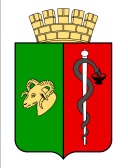 КОНТРОЛЬНО - СЧЕТНАЯ ПАЛАТАГОРОДСКОГО ОКРУГА ЕВПАТОРИЯ РЕСПУБЛИКИ КРЫМадрес:297408, Российская Федерация, Республика Крым, г. Евпатория, пер. Голикова,6 , тел. /36569/ 2-38-26, e-mail: ksp_evp@mail.ru, ИНН 9110005512ЗАКЛЮЧЕНИЕ № 05-05/7на проект решения Евпаторийского городского совета Республики Крым«О даче согласия на списание движимого муниципального имущества, закрепленного на праве оперативного управления за муниципальным бюджетным учреждением «Порядок»г. Евпатория                                                                                         	 «06» февраля 2024 г.В КСП ГО Евпатория РК 05.02.2024 с сопроводительным письмом департамента имущественных и земельных отношений администрации города Евпатории Республики Крым (исх. № 276/09 от 02.02.2024) поступил проект решения Евпаторийского городского совета Республики Крым «О даче согласия на списание движимого муниципального имущества, закрепленного на праве оперативного управления за муниципальным бюджетным учреждением «Порядок» (далее – проект решения) для подготовки заключения.К проекту решения прилагаются:копия пояснительной записки;копия письма муниципального бюджетного учреждения «Порядок» (далее – МБУ «Порядок») от 28.12.2023 № 851 о направлении документов на списание имущества;копия письма департамента городского хозяйства администрации города Евпатории Республики Крым от 26.12.2023 № 7500/01-11 о согласовании списания муниципального имущества;копия приказа МБУ «Порядок» от 01.11.2023 № 288 «О создании постоянно действующей комиссии по списанию муниципального имущества» с изменениями;копия Протокола заседания постоянно действующей комиссии по списанию муниципального имущества от 22.12.2023;копия докладной записки заместителя директора по производству МБУ «Порядок» Низовцева Д.А. от 22.12.2023 о списании имущества с подотчета;копия служебной записки заместителя директора по производству Климова И.В. от 10.11.2021 о необходимости демонтажа имущества в связи с опасностью дальнейшей эксплуатации;копия протокола от 30.12.2021 о демонтаже объекта и переносе основного средства на забалансовый счет в связи с утратой функции актива;копия дефектной ведомости объемов работ за ноябрь 2021 г.;копия акта о приемке выполненных работ с 01 по 30 ноября 2021г на текущие работы стройгруппы МБУ «Порядок» (в т.ч. демонтаж Входа № 2);копия инвентаризационной описи (сличительной ведомости) по объектам нефинансовых активов № 00БУ-000199 от 22.12.2023;копия инвентарной карточки нефинансовых активов № 115 от 04.05.2015;копия проекта акта о списании объектов нефинансовых активов (кроме транспортных средств) от 22.12.2023 № 00БУ-000055 с приложением фотоматериалов;копия справки МБУ «Порядок» от 22.12.2023 об отсутствии обязательств, связанных с объектом имущества, предлагаемого к списанию;копия справки от 22.12.2023 о невозможности дальнейшего использования отдельных частей списываемого имущества.Суть проекта решения:Проектом решения предлагается дать согласие на списание движимого муниципального имущества – вход № 2, расположенного возле аквапарка «Акваленд у Лукоморья», первоначальной стоимостью 262 542,09 руб., закрепленного на праве оперативного управления за МБУ «Порядок».Вторым пунктом проекта решения МБУ «Порядок» поручается осуществить мероприятия по списанию движимого муниципального имущества, указанного в пункте 1 проекта решения.Анализ проекта решения:Согласно пояснительной записке принятие данного решения связанно с необходимостью списания движимого имущества, закрепленного на праве оперативного управления за МБУ «Порядок» (входа №2). Согласно служебной записке заместителя директора по производству МБУ «Порядок» Климова И.В. от 10.11.2021, приложенной к пакету документов о списании имущества, вход № 2 был демонтирован в ноябре 2021 года т.к. стал аварийно-опасным для дальнейшей эксплуатации. В ходе демонтажа конструкция была разрушена и вывезена как строительный мусор. Оставшийся металлический каркас шпиля хранится на территории МБУ «Порядок». Согласно протоколу заседания комиссии по списанию муниципального имущества МБУ «Порядок» от 30.12.2021 основное средство – вход № 2 утратило статус актива, находилось в аварийном состоянии и было демонтировано. Основное средство подлежит списанию и было перенесено на забалансовый счет 02. Демонтаж основного средства подтверждается дефектной ведомостью работ за ноябрь 2021, утвержденной директором МБУ «Порядок» и актом о приемке работ с 1 по 30 ноября 2021 года выполненных строительной группой МБУ «Порядок».В результате изучения проекта решения и представленных к нему документов установлено следующее.Статьей 10 Порядка списания муниципального имущества, утвержденного решением Евпаторийского городского совета Республики Крым от 22.09.2023 № 2-72/4 «Об утверждении порядка списания муниципального имущества и Порядка принятия решений о списании затрат, понесенных на незавершенное строительство объектов капитального строительства муниципальной собственности муниципального образования городской округ Евпатория Республики Крым» (далее – Порядок списания муниципального имущества), установлено, что списание муниципального имущества, закрепленного на праве оперативного управления за муниципальным бюджетным, казённым, автономным учреждением, осуществляется учреждением в отношении недвижимого имущества и особо ценного движимого имущества или приобретенного учреждением за счет средств, выделенных ему учредителем на приобретение такого имущества, движимого имущества первоначальной стоимостью свыше 200 000 рублей, на основании решения Евпаторийского городского совета Республики Крым о согласии на списание.Статьей 21 Порядка списания муниципального имущества установлено, что структурное подразделение администрации, в сферу управления которого входит субъект списания, рассматривает пакет документов, указанный в статьях 16-20 Порядка, и принимает решение о согласовании (отказе в согласовании) списания имущества. В случае принятия решения о согласовании предлагаемого к списанию имущества структурное подразделение администрации, направляет в уполномоченный орган письмо о согласовании списания имущества муниципального унитарного предприятия (учреждения) и документы, указанные в статьях 16 - 20 Порядка.Согласно п. 1.3 Устава МБУ «Порядок», утвержденного постановлением администрации города Евпатории Республики Крым от 10.06.2015 № 382-п, полномочия учредителя учреждения от имени муниципального образования осуществляет уполномоченный орган администрации города Евпатории Республики Крым – департамент городского хозяйства администрации города Евпатория Республики Крым. Согласование учредителя на списание движимого муниципального имущества (входа № 2) МБУ «Порядок» направлено письмом департамента городского хозяйства администрации города Евпатория Республики Крым от 26.12.2023 № 7500/01-11.Статьей 16 Порядка списания муниципального имущества предусмотрен перечень документов, предоставляемых для принятия решения о согласовании списания муниципального имущества. Пунктом 9 ст. 16 Порядка списания муниципального имущества предусмотрено предоставление заключения независимого эксперта (экспертной организации), имеющего лицензию (сертификат соответствия или иной документ) на осуществление данного вида деятельности, подтверждающее непригодность объекта нефинансовых активов к дальнейшей эксплуатации и (или) неэффективность проведения восстановительного ремонта (при отсутствии в штате субъекта списания специалистов необходимой квалификации, в должностные обязанности которых входит или на которых возложено выполнение таких функций).Пунктом 14 ст. 16 Порядка списания муниципального имущества предусмотрено предоставление материалов служебного расследования о причинах преждевременного выхода из строя объектов нефинансовых активов – при списании не полностью самортизированных объектов и пришедших в негодность. Остаточная стоимость объекта списания составляет 43 995,85 руб.Заключение, подтверждающее непригодность объекта для дальнейшей эксплуатации и неэффективность восстановительного ремонта, а также материалы служебного расследования о причинах преждевременного выхода из строя имущества к проекту решения не представлены.КСП ГО Евпатория РК отмечает, что фактический демонтаж объекта был произведен в ноябре 2021 года. Т.е. с момента демонтажа до предоставления пакета документов к проекту решения о согласовании списания имущества прошло больше 2-х лет. Согласно статье 5 Порядка списания муниципального имущества, к полномочиям Евпаторийского городского совета Республики Крым в сфере списания муниципального имущества относится принятие решения о согласовании списания или об отказе в согласовании списания в отношении движимого муниципального имущества, первоначальная стоимость которого составляет более 200 000 рублей за инвентарную единицу.Вывод:Принятие данного решения входит в компетенцию Евпаторийского городского совета Республики Крым.КСП ГО Евпатория РК рекомендует рассматривать данный проект решения после устранения указанных в настоящем Заключении недостатков.Заключение носит рекомендательный характер.Аудитор КСП ГО Евпатория РКА.А. Битовт